АДМИНИСТРАЦИЯДМИТРИЕВСКОГО СЕЛЬСКОГО ПОСЕЛЕНИЯГАЛИЧСКОГО МУНИЦИПАЛЬНОГО РАЙОНАКОСТРОМСКОЙ ОБЛАСТИП О С Т А Н О В Л Е Н И Еот 29 июня 2022 года № 34дер. ДмитриевскоеОб утверждении Порядка формирования и утверждения перечня объектов, в отношении которых планируется заключение концессионных соглашений и Порядка принятия решений о заключении концессионных соглашенийВ соответствии с Федеральным законом от 21.07.2005 № 115-ФЗ "О концессионных соглашениях", Уставом муниципального образования Дмитриевское сельское поселение Галичского муниципального района Костромской области, в целях обеспечения взаимодействия и координации деятельности Дмитриевского сельского поселения Галичского муниципального района Костромской области при подготовке концессионных соглашений и эффективного использования имущества, находящегося в собственности сельского поселения, администрация Дмитриевского сельского поселения ПОСТАНОВЛЯЕТ:1. Утвердить Порядок формирования и утверждения перечня объектов, в отношении которых планируется заключение концессионных соглашений (приложение 1).2. Утвердить Порядок принятия решений о заключении концессионных соглашений (приложение 2).3. Настоящее постановление вступает в силу со дня его опубликования (обнародования).4. Контроль за исполнением данного постановления оставляю за собой.Глава сельского поселения                                                       А.В.ТютинПриложение 1к постановлению администрацииДмитриевского сельского поселенияот 29.06.2021 г. № 34ПОРЯДОКформирования и утверждения перечня объектов, в отношении которых планируется заключение концессионных соглашений1. Настоящий Порядок разработан в соответствии с Федеральным законом от 21.07.2005 № 115-ФЗ "О концессионных соглашениях" (далее - Федеральный закон № 115-ФЗ) и определяет порядок формирования и утверждения перечня объектов, являющихся муниципальной собственностью Дмитриевского сельского поселения Галичского муниципального района Костромской области (далее - объекты), в отношении которых планируется заключение концессионных соглашений (далее - Перечень).2. Формирование проекта Перечня осуществляется администрацией Дмитриевского сельского поселения Галичского муниципального района Костромской области (далее - Администрация), в соответствии с поступившими предложениями о включении в Перечень предлагаемых к передаче в концессию объектов.2.1. Предложение о включении в Перечень предлагаемых к передаче в концессию объектов должны содержать обоснование целесообразности заключения концессионных соглашений с приложением данных об объекте концессионного соглашения.2.2. Предложения направляются в Администрацию в срок до 1 декабря года, предшествующего году формирования Перечня, по форме, указанной в приложении к настоящему Порядку.2.3. В Перечень предлагаемых к передаче в концессию объектов включается имущество, свободное от прав третьих лиц, за исключением случаев, предусмотренных пунктом 1.1. части 1 статьи 5 Федерального закона № 115-ФЗ.2.4. Перечень объектов, в отношении, которых планируется заключение концессионных соглашений, утверждается ежегодно до 1 февраля текущего календарного года. Указанный перечень после его утверждения подлежит размещению на официальном сайте Российской Федерации в информационно-телекоммуникационной сети "Интернет" для размещения информации о проведении торгов, определенном Правительством Российской Федерации, а также на официальном сайте администрации Дмитриевского сельского поселения Галичского муниципального района Костромской области. Указанный перечень носит информационный характер. Отсутствие в перечне какого-либо объекта не является препятствием для заключения концессионного соглашения с лицами, выступающими с инициативой заключения концессионного соглашения, в соответствии с частью 4.1 статьи 37 и статьей 52 Федерального закона № 115-ФЗ.Приложение к Порядкуформирования и утверждения перечняобъектов, в отношении которых планируется заключение концессионных соглашенийФОРМАперечня объектов, в отношении которых планируется заключение концессионных соглашенийПриложение 2к постановлению администрацииДмитриевского сельского поселения от 29.06.2022 г. № 34ПОРЯДОКпринятия решений о заключении концессионных соглашений1.Общие положения1.1. Порядок принятия решений о заключении концессионных соглашений (далее - Порядок) разработан в соответствии с Гражданским кодексом Российской Федерации, Федеральным законом от 21.07.2005 № 115-ФЗ "О концессионных соглашениях".1.2. В настоящем Порядке применяются понятия и термины, установленные Федеральным законом от 21.07.2005 № 115-ФЗ "О концессионных соглашениях", иными действующими нормативными правовыми актами.1.3. Принимает решение о заключении концессионного соглашения и заключает концессионное соглашение от имени муниципального образования Дмитриевское сельское поселение Галичского муниципального района Костромской области администрация Дмитриевского сельского поселения Галичского муниципального района Костромской области.1.4. Концессионером является индивидуальный предприниматель, российское или иностранное юридическое лицо либо действующие без образования юридического лица по договору простого товарищества (договору о совместной деятельности) два и более указанных юридических лиц.1.5. Инициаторами заключения концессионного соглашения являются как Дмитриевское сельское поселение Галичского муниципального района Костромской области, так и лица, отвечающие требованиям Федерального закона от 21.05.2005 № 115-ФЗ "О концессионных соглашениях" (далее - инициатор).1.6. Сторона, несущая расходы по регистрации концессионного соглашения, регистрации права владения и пользования концессионера имуществом, входящим в состав объекта концессионного соглашения, имуществом, предоставленным концессионеру в соответствии с частью 9 статьи 3 Федерального закона от 21.07.2005 № 115-ФЗ "О концессионных отношениях", определяется концессионным соглашением.1.7. Стоимость имущества, переданного по концессионному соглашению, определяется в размере рыночной стоимости.1.8. Размер концессионной платы, форма, сроки ее внесения устанавливаются концессионным соглашением в соответствии с решением о заключении концессионного соглашения.1.9. Срок действия концессионного соглашения устанавливается с учетом срока создания и (или) реконструкции объекта концессионного соглашения, объема инвестиций в создание и (или) реконструкцию объекта концессионного соглашения, срока окупаемости таких инвестиций, срока получения концессионером объема валовой выручки, определенных концессионным соглашением, срока исполнения других обязательств концессионера и (или) концедента по концессионному соглашению. Срок действия концессионного соглашения может быть продлен, но не более чем на пять лет по соглашению сторон на основании постановления администрации Дмитриевского сельского поселения Галичского муниципального района Костромской области Продление срока действия концессионного соглашения осуществляется по согласованию с антимонопольным органом.1.10. Исполнение концессионером обязательств по концессионному соглашению обеспечивается путем предоставления безотзывной банковской гарантии, передачи концессионером концеденту в залог прав концессионера по договору банковского вклада (депозита), осуществления страхования риска ответственности концессионера за нарушение обязательств по концессионному соглашению.В случае если объектом концессионного соглашения являются объекты теплоснабжения, централизованные системы горячего водоснабжения, холодного водоснабжения и (или) водоотведения, отдельные объекты таких систем, безотзывная банковская гарантия должна быть непередаваемой и соответствовать иным утвержденным Правительством Российской Федерации требованиям к таким гарантиям.1.11. Заключение, изменение и прекращение концессионных соглашений осуществляется в порядке, предусмотренном Гражданским кодексом Российской Федерации и Федеральным законом от 21.07.2005 № 115-ФЗ "О концессионных соглашениях".2. Организация подготовки и принятия решения о передаче объекта в концессию по инициативе администрации Дмитриевского сельского поселения Галичского муниципального района Костромской области 2.1. Инициатор подает заявку с предложением рассмотреть имущество в качестве объекта концессионного соглашения.К заявке прилагаются документы, содержащие следующую информацию:а) технико-экономическое обоснование передачи имущества в концессию;б) предполагаемый объем инвестиций в создание и (или) реконструкцию объекта концессионного соглашения;в) срок концессионного соглашения, в том числе срок окупаемости предполагаемых инвестиций;г) объем производства товаров, выполнения работ, оказания услуг и предельные цены (тарифы) на производимые товары, выполняемые работы, оказываемые услуги, надбавки к ценам (тарифам) при осуществлении деятельности, предусмотренной концессионным соглашением.2.2 В течение тридцати рабочих дней со дня получения документов готовят оценку возможности и целесообразности передачи объекта муниципальной собственности в концессию.2.3. Заключение о возможности и целесообразности передачи в концессию имущества, право собственности на которое принадлежит муниципальному образованию, принимается решением рабочей группы на основании оценок возможности и целесообразности передачи имущества в концессию. Дата и время заседания рабочей группы назначается Администрацией в срок не позднее 14 дней от даты, указанной в пункте 2.2.2.4. При принятии решения о возможности и целесообразности передачи имущества, право собственности на которое принадлежит муниципальному образованию, в концессию готовится проект постановления администрации Дмитриевского сельского поселения Галичского муниципального района Костромской области о заключении концессионного соглашения.2.5. Постановление администрации Дмитриевского сельского поселения Галичского муниципального района Костромской области о заключении концессионного соглашения должно содержать:1) условия концессионного соглашения в соответствии со статьей 10 Федерального закона от 21.07.2005 № 115-ФЗ "О концессионных соглашениях";2) критерии конкурса и параметры критериев конкурса;3) вид конкурса (открытый конкурс или закрытый конкурс);4) перечень лиц, которым направляются приглашения принять участие в конкурсе, в случае проведения закрытого конкурса;5) срок опубликования в официальном издании, размещения на официальном сайте в информационно-телекоммуникационной сети Интернет сообщения о проведении открытого конкурса или, в случае проведения закрытого конкурса, срок направления сообщения о проведении закрытого конкурса с приглашением принять участие в закрытом конкурсе.2.6. Постановлением администрации Дмитриевского сельского поселения Галичского муниципального района Костромской области утверждается конкурсная документация, вносятся изменения в конкурсную документацию, за исключением устанавливаемых в соответствии с решением о заключении концессионного соглашения положений конкурсной документации, создается конкурсная комиссия по проведению конкурса (далее - конкурсная комиссия), утверждается персональный состав конкурсной комиссии.2.7. Администрация Дмитриевского сельского поселения Галичского муниципального района Костромской области организует проведение конкурса на право заключения концессионного соглашения в соответствии с положениями, установленными Федеральным законом от 21.07.2005 № 115-ФЗ "О концессионных соглашениях".2.8. По результатам конкурса заключается концессионное соглашение.3. Организация подготовки и принятия решения о передаче объекта в концессию по инициативе лица, соответствующего требованиям Федерального закона от 21.05.2005 N№ 115-ФЗ "О концессионных соглашениях"3.1. Лица, соответствующие требованиям Федерального закона от 21.05.2005 № 115-ФЗ "О концессионных соглашениях", подают предложение о заключении концессионного соглашения в администрацию Дмитриевского сельского поселения Галичского муниципального района Костромской области по форме, утвержденной Постановлением Правительства Российской Федерации от 31.03.2015 № 300 "Об утверждении формы предложения о заключении концессионного соглашения с лицом, выступающим с инициативой заключения концессионного соглашения".Лицо, выступающее с инициативой заключения концессионного соглашения, вправе представить предложение о заключении концессионного соглашения с приложением проекта концессионного соглашения, включающего в себя существенные условия, предусмотренные статьей 10 Федерального закона от 21.05.2005 № 115-ФЗ "О концессионных соглашениях", и иные не противоречащие законодательству Российской Федерации условия.3.2. Администрация организует заседание рабочей группы по рассмотрению предложения и заключению концессионного соглашения (либо об отказе в заключение концессионного соглашения), оформляет заключение в соответствии с решением рабочей группы на основании оценок администрации Дмитриевского сельского поселения Галичского муниципального района Костромской области о:1) возможности заключения концессионного соглашения в отношении конкретных объектов недвижимого имущества или недвижимого имущества и движимого имущества, технологически связанных между собой и предназначенных для осуществления деятельности, предусмотренной концессионным соглашением на представленных в предложении о заключении концессионного соглашения условиях;2) возможности заключения концессионного соглашения в отношении конкретных объектов недвижимого имущества или недвижимого имущества и движимого имущества, технологически связанных между собой и предназначенных для осуществления деятельности, предусмотренной концессионным соглашением на иных условиях;3) невозможности заключения концессионного соглашения в отношении конкретных объектов недвижимого имущества или недвижимого имущества и движимого имущества, технологически связанных между собой и предназначенных для осуществления деятельности, предусмотренной концессионным соглашением с указанием основания отказа.3.3. Решение о возможности заключения концессионного соглашения либо об отказе в заключение концессионного соглашения принимается администрацией Дмитриевского сельского поселения Галичского муниципального района Костромской области.Отказ в заключение концессионного соглашения допускается в случаях, предусмотренных Федеральным законом от 21.05.2005 № 115-ФЗ "О концессионных соглашениях".Сроки рассмотрения предложения о возможности заключения концессионного соглашения и принятия решения о возможности заключения концессионного соглашения, процедура заключения концессионного соглашения установлены Федеральным законом от 21.05.2005 № 115-ФЗ "О концессионных соглашениях".4. Контроль за исполнением концессионных соглашенийКонтроль за исполнением концессионного соглашения осуществляет администрация Дмитриевского сельского поселения Галичского муниципального района Костромской области, чьи полномочия распространяются на объект концессионного соглашения.№ п/пНаименование объекта, адрес и (или) местоположение объектаВид работ в рамках концессионного соглашения (создание и (или) реконструкция)Характеристика объектаПланируемая сфера применения объектаКадастровый номер объекта недвижимого имущества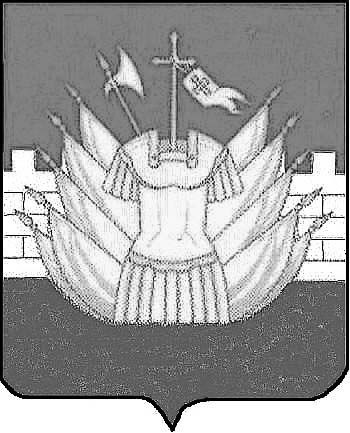 